Načrtovanje dela po dnevih 3.rANGLEŠČINA - 1. uraNa posnetku si oglej, kako se je Steve pripravljal na odhod ven, na sneg. Pri iskanju mu je pomagala tudi Maggie, vendar je Steve ni in ni hotel poslušati! Oglej in poslušaj si posnetek.(Na posnetku boš večkrat slišal besedo woolly – to pomeni, da je narejeno iz volne.)Posnetek: https://www.youtube.com/watch?v=T4h41CgIGwcNova oblačila, ki smo jih spoznali s posnetkom:(Če dvakrat klikneš na ikono pod zapisanim oblačilom, lahko slišiš, kako se kaj izgovori.)Zdaj pa še ta oblačila nariši v zvezek, pod tista, ki si jih že narisal. Ne pozabi zraven tudi napisati njihovih imen.ANGLEŠČINA – 2. ura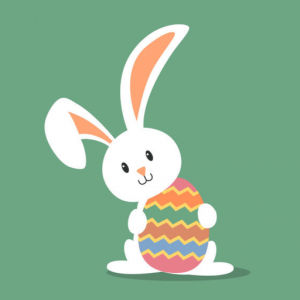 Verjetno že veš, da v ponedeljek ne boš imel pouka na domu! V ponedeljek bo namreč praznik – v angleščini ga imenujemo Easter Monday.Tvoja današnja naloga je, da rešiš čisto zadnjo stran v svojem delovnem zvezku. To je stran 64.Pri prvi nalogi moraš povezati sličice s besedami. Nato glasno preberi besede. Pri drugi nalogi pa imaš štiri vprašanja. Pri vsakem piše »How many …?« Prešteti moraš, koliko je piščančkov, jajc, rožic in zajčkov na sličici.Happy Easter! (Vesele velikonočne praznike!)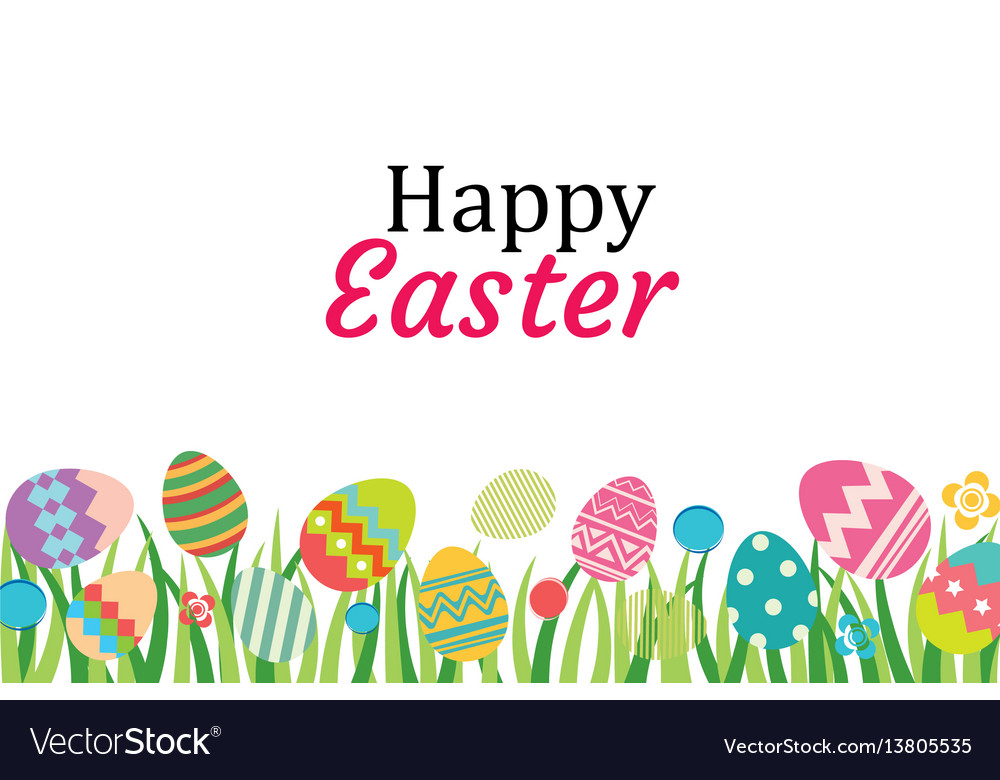 PONEDELJEKTOREKSREDAČETRTEKPETEKMAT-Utrjevanje (DZ str. 12)-Enica, desetica, stotica in tisočica – preberi str. 13, 14 (modro polje)SLJNeumetnostno besedilo TELESNA DEJAVNOST (DZ str. 56)TJAspodajKD Gledališče(Namesto srečanja gledaliških skupin)SLJPesem: SMEHASTA PESEM, Bina Štampe Žmavc (Učbenik, str. 21)SLJPesem : Resni ljudje(berilo str. 30)TJAspodajSLJPrepisKD Gledališče(Namesto srečanja gledaliških skupin)MATŠtevila do 1000(DZ str. 16/8, 9, 10, 11)SLJPesem : Resni ljudje(berilo str. 30)GUMMATŠtevila do 1000(DZ str. 15/4, 5, 6, 7)KD Gledališče(Namesto srečanja gledaliških skupin)SPOOdpadki (Učbenik, str. 59, 60)ŠPOZlati sončekMATŠtevila do 1000 (preberi DZ str. 13, 14 – modro polje)Reši naloge 1, 2, 3 v DZ str.14Števila do 1000SPOOd skice do zemljevida (Učbenik, str. 57)KD Gledališče(Namesto srečanja gledaliških skupin)SPOOdpadki (Učbenik, str. 59, 60)DOP/DODDodatne vaje za utrjevanje znanjaŠPOZlati sončekGUMKD Gledališče(Namesto srečanja gledaliških skupin)ŠPOZlati sonček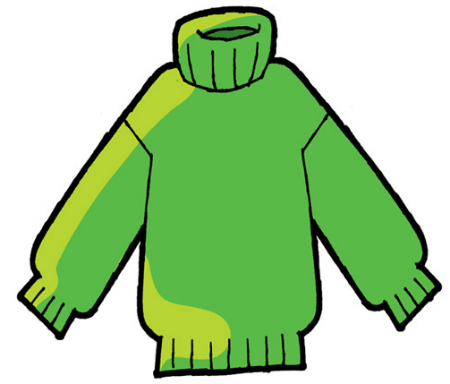 jumper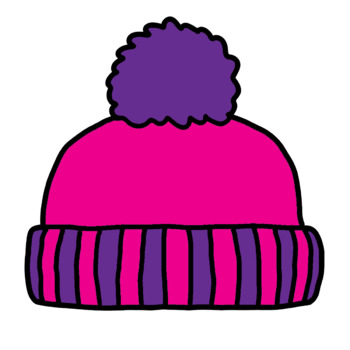 hat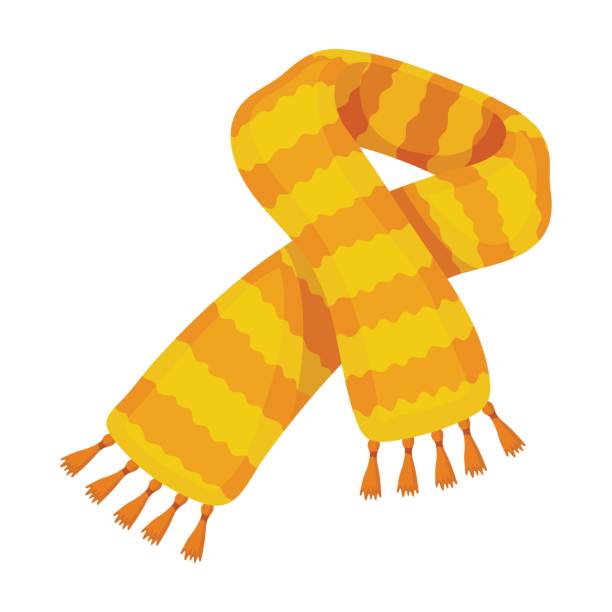 scarf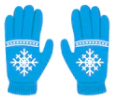 gloves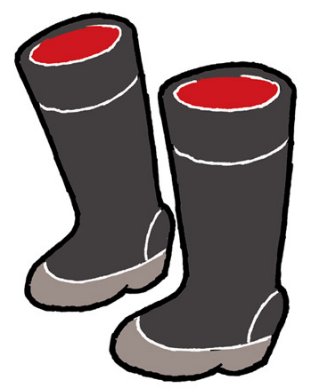 boots